       Pracovní list- úkol 2.       1. Seřaď města podle  počtu  obyvatel od  největšího  po  nejmenší:1. Brno						…………………2. Praha						………………..3. Hradec Králové					………………..4. Ostrava						………………..2. Doplň do mapy názvy krajů:  -/ můžeš i zkratky, aby ses vešel /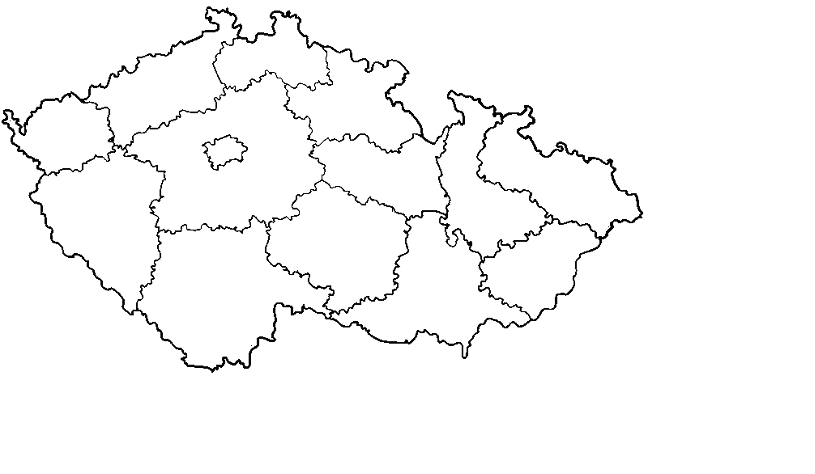 V mapě výše vybarvi kraj, ve kterém žiješ:     4.    Nejvyšší hora ČR  …………………      měří ………………..